EU Declaration of ConformityHereby we, To which this declaration relates is in conformity with the following harmonized standards:Verification of compliance with certificate no. UKCA LVD GZCR230800855HSV issued on 2023-09-07 and UKCA GZCR230800855HSV issued on 2023-09-07Name of manufacturer: RFE International LtdAddress:8 Clarendon Drive, Wymbush, Milton Keynes, MK8 8ED. UK.declare that this DOC is issued under our sole responsibility for below equipment:declare that this DOC is issued under our sole responsibility for below equipment:Product name:FR30 Sprint BikeModel:RVFR-10700Trademark:ReebokPhoto: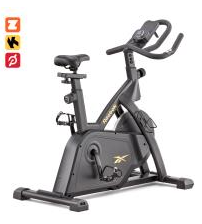 Essential requirementsStandardsLow Voltage Directive (LVD)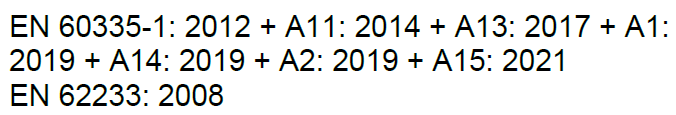 Electromagnetic Compatibility Directive 2014/30/EURadio Equipment Directive 2014/53/EU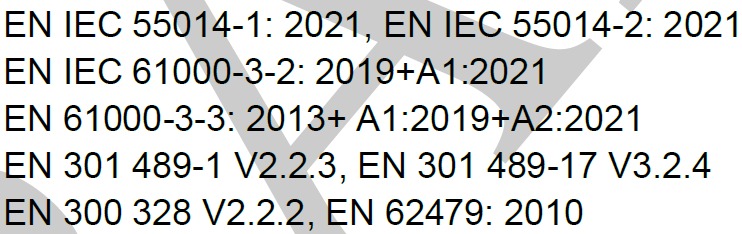 Signed for and on behalf of RFE InternationalPlace of issueHong KongDate of issue13th Sept, 2023Name Tommy WongPosition Compliance ManagerSignature